Announcements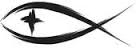 Meetings & EventsTuesday, December 24th									Christmas Eve 7pmTuesday, December 31st									New Year’s Eve Gathering 4pm-7pmSUNDAY SCHOOL & BIBLE STUDY	We are not meeting for Sunday School this morning or for Sunday, December 29th.  We will begin Sunday School again on January 5th.  Pastor will continue holding Sunday morning Bible Study each Sunday.ASSISTANCE WITH SCAFFOLDING	In anticipation of getting the west interior wall of the sanctuary painted this coming January, we will need the assistance of some able-bodied people to lift and transport metal scaffolding sections from Dave Johnson’s shop in Manistee to the church.  After discussing our options, we are planning on doing this Saturday morning, January 4th at 10:00am.  If you can help, please let Jaci know as we plan to meet at Dave’s shop on the east end of River St. (#249).STEWARDSHIP CORNERMatthew 1:21 – “She will bear a son, and you shall call his name Jesus, for he will save his people from their sins.”  Jesus has done what our good works could never do.  He has saved us from our sins, paid our debt, and set us free.  How can we not give thanks to Him with lives of generosity and godliness?  What God’s Law could not do – truly motivate us to truly good works – Jesus’ love has done.NEW YEAR’S EVE GATHERING	The Board of Evangelism would like to invite everyone to come to the fellowship hall on Tuesday, December 31st from 4:00pm – 7:00pm for a time of fellowship on New Year’s Eve.  There will be sloppy joe’s and you are encouraged to bring your favorite snack and beverage.BIRTHDAYS AND ANNIVERSARIESEarl LeSarge Birthday						December 23rdSERVING THIS MONTH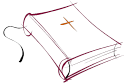 Greeters: Becky KlineAltar Guild: Bev LeSargeSERVING TODAY						SERVING NEXT WEEK 12/29/2019Pastor:  Rev. Jacob Sherry				Pastor:  Rev. Jacob SherryElder:  Layne Godzina						Elder:  Dave JohnsonAccomp: Karen Brandt						Accomp:  Karen BrandtReader:  Charles Zalud						Reader:  ATTENDANCE: 12/15/2019WORSHIP: 86				BIBLE STUDY: FIRST FRUITS TRACKER WEEK ENDING:  12/15/2019Offering Receipts:		$2,552.00		YTD Budget Receipts:	$132,917.45Weekly Budget Needs:	$2,801.75		YTD Budget Needs:		$140,087.50HOLIDAY & ADVENT WORSHIP SCHEDULESun., Dec. 22nd			Sunday Worship w/Communion					10:30amTues., Dec. 24th		Christmas Eve Service w/Communion			  7:00pmSun., Dec. 29th			Sunday Worship w/Communion					10:30am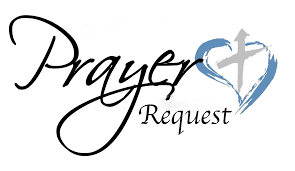 Special PrayersKaydence Devenport			John Kuenzli						Barbara PotterDylan Gladding					Margaret Meachum				Steve Schimke	Gayle Harthun (Cancer)		Gerald Meister					Rev. Jeff Walsh (Cancer)Bob Hilliard (Heart)				Rita Merkey						Sandy WingJill Hoseler (Cancer)				Marjorie Nelson					Matt Zavada (At Home)Prayers for Our MilitaryAndrew Burch, Jr., grandson of John & Loree Sprawka.Mark Granzotto with U.S. Navy in Bahrain, grandson of Rita MerkeyColonel Joel Briske serving in Washington D.C. son of the late Bonnie HarnishArmy Major Riley Morgan Kennedy, stationed in Washington, DC, George & Margaret Punches’ grand-nieceSteve & Carol Sprawka, son & daughter-in-law of John & Loree SprawkaDerek Sprawka, grandson of John & Loree SprawkaCody Stefanick, nephew to Janette & Fred MayIan Nelson, nephew of Jack and Pebbla NelsonTyge Nelson & family, nephew of Jack and Pebbla NelsonLt. Tim Brandt at Uniformed Services University, Bethesda, MD, son of Bruce & Debbie BrandtIf you wish to add someone’s name, please call or e-mail the church office.When someone’s name is placed on prayer lists,his or her name will remain until instructed to remove it.  Thank you!POINSETTIAS IN THE SANCTUARY IN MEMORY OFCarolyn Burrus							Robert Burrus and Sue McDanielsSuzanne Cyr									Loved OnesRichard & Micki Fredericks			Loved OnesDiane Hanson								Herb & Ruth Schimke andin honor of Noah, Abigail & JoshuaDavid & Sue Johnson					Mary Lou Armbruster and Warren JohnsonGeorge & Sue Kahl						Loved OnesJohn & Janet Kline						Kline & Meister family loved onesEarl & Bev LeSarge						Laura LeSarge-OliverMarvin & Joan Malmgren			In honor of their 60th Wedding AnniversaryHarlan & Kathleen Meister			Loved OnesJoel & Carol Meister					Loved OnesPam Monroe								Fredericks family loved onesBud & Jan Reckow						Loved OnesDarrell & Pam Richardson			Jamie Jo RichardsonPastor Jacob & Jessica Sherry		Beth SherrySam & Marti Somsel					Carl & Sylvia HansonJudy Trinkline								Loved Ones